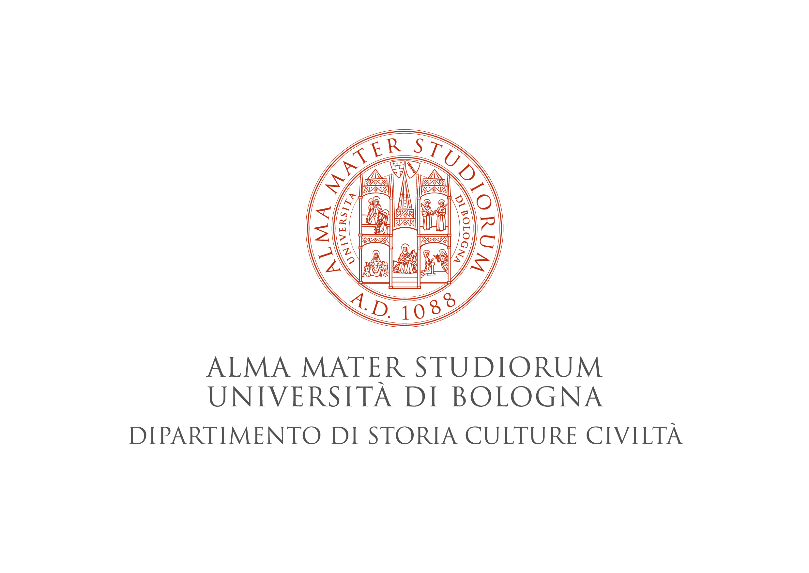 DOTTORATO DI RICERCA INScienze Storiche e Archeologiche. Memoria, Civiltà e PatrimonioEleonora Faricelli (UNIBO) e Niccolò Guasti (UNIMORE)discutonoMarc Bloch, Apologie pour l'histoire ou Métier d'historien.A seguire, il seminario: Dall'Economia-Mondo alla World History. Incontri a cura di Maria Teresa Guerrini (UNIBO) e Francesca Roversi Monaco (UNIBO)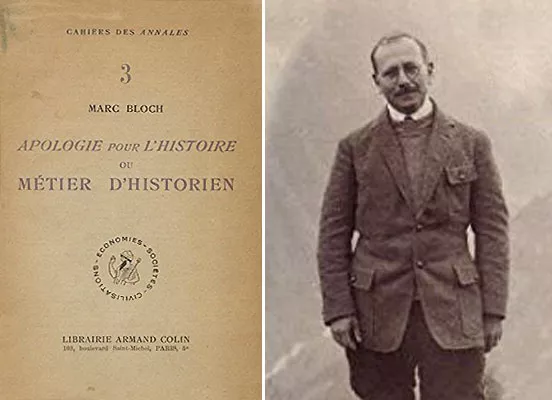 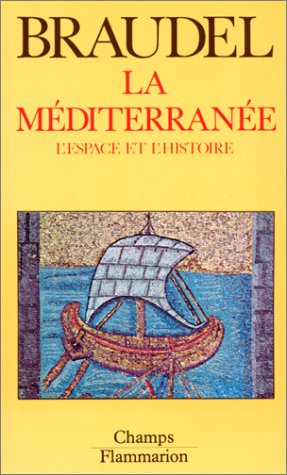 GIOVEDI’17 Febbraio 2022, ore 15-17L’incontro si svolgerà in modalità telematica. Per l’iscrizione inviare una mail a fabrizio.defalco2@unibo.it.